　　　　　　　　　　　　　　　　　　　　　一般社団法人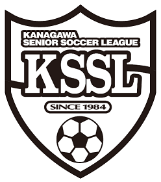 プライバシーポリシー同意書　　　　　　　　神奈川シニアサッカーリーグ(一社)神奈川シニアサッカーリーグが開催するリーグ戦他の大会において、参加チームから提出される参加申込書に記載されている個人情報について、(一社)神奈川シニアサッカーリーグは以下の目的においてのみ使用します。また、使用目的以外に使用しないことを徹底し、厳正なる管理のもと保管いたします。大会参加申込書で取得する個人情報１　代表者氏名：氏名・住所・電話・携帯電話・メールアドレス２　連絡担当者：氏名・住所・電話・携帯電話・メールアドレス３　監督：氏名・住所・電話・携帯電話４　選手：氏名・生年月日・背番号使用目的選手名簿への代表者の氏名、連絡担当者の氏名、監督の氏名、選手の氏名の記載選手名簿作成を目的として①項の情報を印刷業者への提供事務連絡のため①，②の使用　　　　　　　　　　　　　　　　　　　　　　　記入日：西暦　　　　　年　　月　　日　大会名：　(一社)神奈川シニアサッカーリーグ戦他の大会上記大会において、(一社)神奈川シニアサッカーリーグが、上記目的にリーグ戦他の参加申込書の情報を使用することについて、参加申込書に記載されているすべてのスタッフ・選手の意思を確認した上で、これらを上記目的で使用することに同意します。尚、チーム名欄の「ｺｰﾄﾞNo.」は、当年度『登録選手名簿』記載の３桁の番号を記入ください。　　　　　　　　　　　　　　　　　　雀　　　部チーム名：（ｺｰﾄﾞNo.：　　　）　　　　　　　　　　　　　　　　　　　　　　　　　　　代表者名　　　　　　　　　（署名）：　　　　　　　　　　　　　　　　　　　　　　　